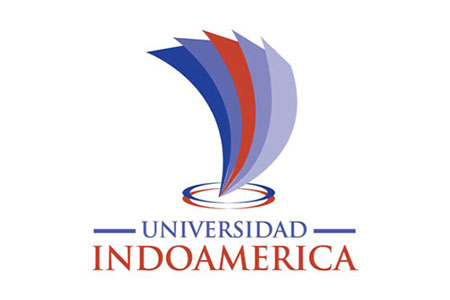 UNIVERSIDAD TECNOLÓGICAINDOAMÉRICAFACULTAD DE CIENCIAS HUMANAS DE LA EDUCACIÓN Y DESARROLLO SOCIALCARRERA DE EDUCACIÓN BÁSICA TEMA: SISTEMA DE GESTIÓN DE PRODUCCIÓN Y SU INCIDENCIA EN EL NIVEL DE PRODUCTIVIDAD DE LA EMPRESA IMESCO, DE LA CIUDAD AMBATO, DURANTE EL PERÍODO  2017Trabajo de Integración Curricular previo a la obtención del título de Licenciado en Educación Básica Autor(a)  Muñoz Naranjo Natali CristinaTutor(a) PhD. Saltos Bonilla Luis CarmelinoAMBATO (QUITO) – ECUADOR 2021UNIVERSIDAD TECNOLÓGICAINDOAMÉRICAFACULTAD DE CIENCIAS HUMANAS DE LA EDUCACIÓN Y DESARROLLO SOCIALCARRERA DE EDUCACIÓN BÁSICATEMA:SISTEMA DE GESTIÓN DE PRODUCCIÓN Y SU INCIDENCIA EN EL NIVEL DE PRODUCTIVIDAD DE LA EMPRESA IMESCO, DE LA CIUDAD AMBATO, DURANTE EL PERÍODO  2017Trabajo de Integración Curricular previo a la obtención del título de licenciado en Educación Básica AutoraMuñoz Naranjo Natali CristinaTutora PhD. Saltos Bonilla Luis CarmelinoAMBATO– ECUADOR
2021AUTORIZACIÓN POR PARTE DEL AUTOR PARA LA CONSULTA, REPRODUCCIÓN PARCIAL O TOTAL, Y PUBLICACIÓN ELECTRÓNICA DEL TRABAJO DE INTEGRACIÓN CURRICULARYo… (Nombre completo del Autor) …, declaro ser autor del trabajo de integración curricular con el nombre “………………………………………………………”, como requisito para optar al grado de ………………………. y autorizo al Sistema de Bibliotecas de la Universidad Tecnológica Indoamérica, para que con fines netamente académicos divulgue esta obra a través del Repositorio Digital Institucional (RDI-UTI). Los usuarios del RDI-UTI podrán consultar el contenido de este trabajo en las redes de información del país y del exterior, con las cuales la Universidad tenga convenios. La Universidad Tecnológica Indoamérica no se hace responsable por el plagio o copia del contenido parcial o total de este trabajo. Del mismo modo, acepto que los Derechos de Autor, Morales y Patrimoniales, sobre esta obra, serán compartidos entre mi persona y la Universidad Tecnológica Indoamérica, y que no tramitaré la publicación de esta obra en ningún otro medio, sin autorización expresa de la misma. En caso de que exista el potencial de generación de beneficios económicos o patentes, producto de este trabajo, acepto que se deberán firmar convenios específicos adicionales, donde se acuerden los términos de adjudicación de dichos beneficios. Para constancia de esta autorización, en la ciudad de …………, a los …. días del mes de ……. de 2021…, firmo conforme: Autor: ………………………. Firma: ……………………….Número de Cédula: …………………….Dirección: Provincia, ciudad, Parroquia, Barrio. Correo Electrónico: ………@............Teléfono: ………………….APROBACIÓN DEL TUTOREn mi calidad de tutor del trabajo de integración curricular “… (título del Trabajo de Titulación en mayúsculas sin negrilla) …” presentado por …… (nombre completo del autor) ………, para optar por el Título ………………………, CERTIFICOQue dicho trabajo ha sido revisado en todas sus partes y considero que reúne los requisitos y méritos suficientes para ser sometido a la presentación pública por parte de los lectores que se designen. Ambato, de     del 2021……………………………… (Título, nombre y apellido completos del tutor)DECLARACIÓN DE AUTENTICIDADQuien suscribe, declaro que los contenidos y los resultados obtenidos en el presente trabajo de integración curricular, como requerimiento previo para la obtención del título de ………………………………………………, son absolutamente originales, auténticos y personales y de exclusiva responsabilidad legal y académica del autorAmbato, de…2021………………………………(Nombre y apellidos completos del autor)(Número de cédula)APROBACIÓN DE LECTORES El trabajo de integración curricular, ha sido estudiado, leído y autorizada su impresión, sobre el tema: (colocar el tema en MAYUSCULAS), previo a la obtención del título de………………………………………, reúne los requisitos de fondo y forma para que el estudiante pueda presentarse a la sustentación del trabajo de integración curricular.Ambato, …. de ……. de 2021……………………………………………..Nombres completosLECTOR …………………………………………….Nombres completosLECTOR AGRADECIMIENTOEl autor expresa, de forma breve y formal, el agradecimiento a colaboradores que han aportado en aspectos de planificación y evaluación de aspectos generales y/o específicos de su proyecto de investigación.DEDICATORIAEl autor expresa, de forma libre, su gratitud y reconocimiento hacia quienes han sido actores relevantes para su formación personal y profesional.INDICE DE CONTENIDOSPORTADA	iAUTORIZACIÓN PARA EL REPOSITORIO DIGITAL	iiAPROBACIÓN DEL TUTOR	iiiINTRODUCCIÓNLorep Ipsum Lorem ipsum dolor sit amet	2Ut enim ad minim veniam	3ÍNDICE DE TABLASTabla No. 1 (ingresar el nombre característico de la tabla)	1Tabla No. 2 (ingresar el nombre característico de la tabla)	13ÍNDICE DE GRÁFICOSGráfico No. 1 (ingresar el nombre característico del gráfico)	4Gráfico No. 2 (ingresar el nombre característico del gráfico)	10ÍNDICE DE IMÁGENESImagen No. 1 (ingresar el nombre característico de la imagen)	4Imagen No. 2 (ingresar el nombre característico de la imagen)	10Introducción.En la Introducción, el autor debe presentar el enfoque teórico, el enfoque pedagógico o el campo temático de investigaciones empíricas que estudiará; justificación y relevancia; y objetivos de investigación bibliográfica.Consideraciones generales de estilo: letra Garamond 12, interlineado 1,15, aproximadamente 1000 palabras.Indicaciones técnicas de estilo para presentación enfoque teórico/psicoterapéutico o campo temático de investigaciones empíricas: perspectiva general del campo temático que estudiará. Debe lograr captar rápidamente el interés y la atención del lector. Indicaciones técnicas de estilo para objetivos de investigación: los objetivos de investigación deben exponer, de forma clara y sin ambigüedades, las operaciones cognitivas de carácter general y específico que se realizarán para responder a las preguntas de investigación. En el caso de investigaciones bibliográficas, estos objetivos deben estar estructurados en función de cuáles son los ejes de exploración que ha definido el investigador para abordar la bibliografía especializada de su interés. Debe respetarse la regla proporcional 1:3 y deben integrar, aunque no de modo excluyente: operación cognitiva/ejes de exploración/campo temático. Por ejemplo: Analizar los desarrollos teóricos contemporáneos en curriculum, convivencia escolar- Innovación educativa, enseñanza -aprendizaje y tecnología educativa; Educación inclusiva, currículo y adaptaciones curriculares; Evaluación, formación, autoformación, desarrollo del profesional docente; Políticas educativas en tiempos de reforma y Gestión organizacional de los procesos universitarios, historia de la educación en el Ecuador; políticas educativas.Operaciones cognitivas desde menor a mayor nivel de complejidad.Indicaciones técnicas de estilo para justificación y relevancia: para investigaciones de grado, es recomendable que los autores justifiquen por qué es importante investigar bibliográficamente un enfoque teórico/pedagógicos o campo temático de investigaciones empíricas a fin de proponer futuros proyectos investigativos. Esta justificación debe distinguir entre los aportes reales que la investigación brindará y otros aportes potenciales que podrían desplegarse a partir de ella. Método.En el Método, el autor deberá ofrecer una descripción de los fundamentos metodológicos y técnicos de la Revisión Bibliográfica Sistemática (RBS), de los procedimientos de identificación y selección de documentos (criterios de inclusión/exclusión), de las especificidades del corpus textual definitivo y de las estrategias de análisis y valoración de las fuentes bibliográficas utilizadas. Consideraciones generales de estilo: letra Garamond 12, interlineado 1,15, aproximadamente 1500-2000 palabras.Indicaciones técnicas según el origen de la fuente bibliográfica: en esta modalidad investigativa es posible abordar tanto fuentes clásicas como contemporáneas (mínimo 20 fuentes bibliográficas). Esto debe ser definido en conjunto con el tutor y debe priorizarse la pertinencia y relevancia de la fuente bibliográfica antes que un criterio temporal restringido.Resultados.En los Resultados, el autor debe presentar sintéticamente los principales hallazgos alcanzados en función de sus objetivos de investigación. En el caso de las exploraciones de fuentes teóricas clásicas y/o contemporáneas, el autor deberá examinar sistemáticamente los argumentos y conceptos que estructuran el enfoque en revisión. En el caso de las exploraciones de campos temáticos de investigaciones empíricas, el autor deberá analizar los documentos en función de aspectos como los enfoques teóricos utilizados, marcos metodológicos priorizados, poblaciones de estudio y hallazgos relevantes en el campo.En todos los casos, el autor debe evitar cuidadosamente realizar interpretaciones o juicios que estén fuera de lo que los datos puedan aportar. Debe procurar organizar en tablas y figuras, evitando redundancias y siguiendo las recomendaciones de estilo presentadas a continuación:Consideraciones generales de estilo: letra Garamond 12, interlineado 1,15, aproximadamente 1500-2000 palabras. Además de ello, en todo el escrito desde este momento en adelante, deben seguirse las siguientes recomendaciones:Para Listados.Formato 1.Lista 1.Lista 2.Lista 3.Lista 4.Formato 2.1. o a) Lista 1.2. o b) Lista 2.3. o c) Lista 3.4. o d) Lista 4.Para Epígrafes.Epígrafe de segundo nivel (Garamond 14, justificado, negrita).Epígrafe de tercer nivel (Garamond 14, justificado, negrita y cursiva).Para Tablas (Formato APA 7).Tabla 1Actitud hacia la Estadística según Paralelo. [Título debe ser claro, breve y explicativo]Nota: (Tipos de datos, de donde fueron tomados).Para Figuras (Formato APA 7).Figura 1. Breve descripción de la figura.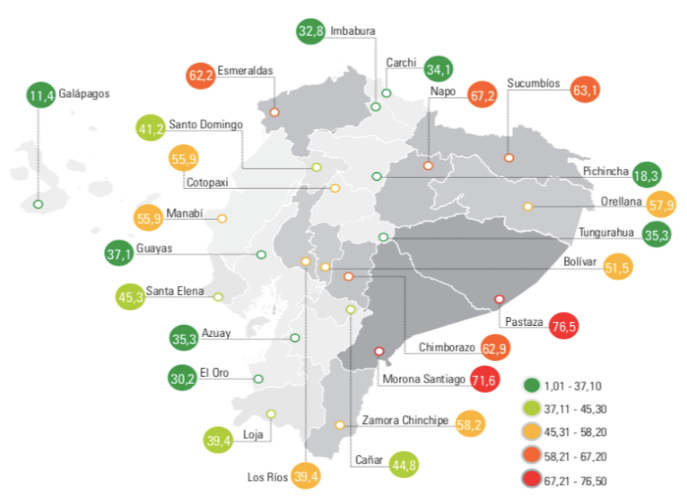 Nota. Para presentar tablas y figuras es posible deshacer formato de columnas de esta plantilla.Discusión y Conclusiones.En la Discusión y Conclusiones, el autor debe ofrecer una valoración de los hallazgos, interpretándolos, clasificándolos y evaluándolos en función de los objetivos de investigación. Debe también establecer un diálogo entre sus hallazgos y aportes previos en su campo temático, ofreciendo una valoración de los aportes singulares que realiza la investigación, de posibles aplicaciones en campos específicos de la vida social, y de proyecciones y limitaciones que se desprenden de la investigación.Es preciso indicar que en el caso de exploraciones de enfoques teóricos clásicos y/o contemporáneos, el autor debe realizar una valoración de los argumentos y conceptos examinados, proponiendo además una lectura contextual del enfoque estudiado válida para las configuraciones específicas de la realidad continental, nacional y provincial.En el caso de las exploraciones de campos temáticos de investigaciones empíricas, el autor debe realizar una valoración del proceso e itinerario de RBS y de los principales hallazgos de interés, proponiendo nudos críticos a abordar futuramente en investigaciones empíricas en el área.Consideraciones generales de estilo: letra Garamond 12, interlineado 1,15, aproximadamente 1000-1500 palabras.Referencias Bibliográficas.Según el Manual de Normas APA 7.Consideraciones generales de estilo: letra Garamond 12, interlineado 1,15, sangría francesa 1,27, mínimo 20 referencias. ANEXOSRESUMENABSTRACTEl Resumen en español debe escribirse en letra Garamond 12, interlineado 1,15. Debe contener entre 200 a 250 palabras. Debe estar estructurado con: Introducción, la formulación del problema Objetivos, Método, Resultados y Conclusiones. El Abstract debe seguir las mismas especificaciones técnicas del Resumen. Debe ser revisado por el Departamento de Idiomas de la Universidad Palabras Clave: Clave1, Clave2, Clave3, Clave4, Clave5 (extraídas desde Tesauros UNESCO, orden alfabético).Keywords: Clave1, Clave2, Clave3, Clave4, Clave5 (extraídas desde Tesauros UNESCO, orden alfabético).Investigación BibliográficaDescribirClasificarCompararAnalizarCriticarProponer/CrearParaleloNXDSQuinto A195,20,8Quinto B164,71,1Quinto C195,20,8Quinto D164,71,1